ЗВІТз відстеження результативності регуляторного акту.Вид та назва регуляторного акту: рішення Лисичанської міської ради від 28.02.2013р № 43/769 «Про затвердження Порядку розгляду звернень громадян та юридичних осіб з урегулювання спірних питань землекористування».Виконавцем звіту з обстеження є управління власності Лисичанської міської ради.Мета прийняття регуляторного акту: реалізація Лисичанською міською радою повноважень з урегулювання земельних відносин у частині врегулювання спірних питань землекористування.Термін виконання заходів з відстеження: 15.04.2020р. – 12.05.2020р.Тип відстеження: періодичне.Методи отримання результатів відстеження: результативність даного регуляторного акту відстежується шляхом аналізу статистичних даних.Кількісні та якісні значення показників результативності регуляторного акту, які характеризують результативність регуляторного акту, наведено в таблиці:Оцінка результатів реалізації регуляторного акту та ступеня досягнення встановлених цілей:У результаті реалізації даного нормативного акту ефективність вирішення спірних питань землекористування, яка виражена у співвідношенні вирішених по суті спірних питань до загальної кількості звернень, утримується на стабільно-високому рівні.Оцінку реалізації регуляторного акту та ступеня досягнення встановлених цілей буде надано при наступному періодичному відстеженні у 2023 році.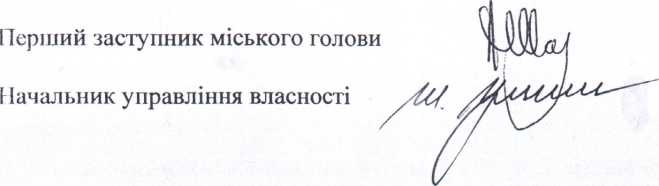 №Показники результативності регуляторного актуодиниці виміру2017рік2018рік2019рік1Кількість звернень які надійшлиод.4240212Кількість звернень, які переадресовано до інших органів державної виконавчої влади у відсотковому відношенні до показників 2012 року%21,3817,865,33Ефективність вирішення спірних питань землекористування, яка виражена у співвідношенні вирішених по суті питань до загальної кількості звернень%95,2395,4195,3